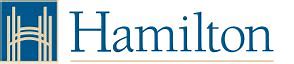 Project Manager – Watershed ManagementTwo (2) full-time, temporary positions of up to 24 months with Hamilton Water – Hamilton, ONAre you a qualified professional – such as a Professional Engineer or Certified Engineering Technologist – with knowledge of watershed and stormwater management? Can you effectively manage a multi-disciplinary team in a results-oriented, predominantly unionized environment? If so, consider joining the City of Hamilton in one of these leadership opportunities.Reporting to the Senior Project Manager, Water/Wastewater Planning, you’ll provide leadership to a team focused on providing the Watershed Management planning necessary for the City’s growth and redevelopment. It will be your job as a Project Manager to ensure that Watershed Management planning activities are delivered in accordance with City, Provincial and Federal guidelines and in a cost-effective, efficient and timely manner.An excellent communicator with a demonstrated record of technical and budgeting competence, customer focus, and staff delegation and empowerment, you’re also well equipped to aid in the preparation of sectional reports identifying how the operation performed against established benchmarks related to services, financial, administration and staff performance. Leading as a subject matter technical expert on stormwater and water resources initiatives and system design, you’ll review, and comment on, consultants’ reports and recommendations related to:• Watershed and Sub-watershed Studies• Master Drainage Plans• Stormwater Quality and Quantity• Erosion Control and Remediation• Natural Channel Design• Hydrologic/Hydraulic Designs• Sewer System Modelling and Design of Systems/Networks• Storm/Drainage Infrastructure Component Designs.This is an exciting opportunity for you to innovate and promote Best Practices, researching, developing and recommending new procedures and solutions conducive to improving the section’s technical performance. QUALIFICATIONSYour qualifications as a Project Manager, Watershed Management, include:Proven demonstrated knowledge of the theories and practices of Watershed and Stormwater Management usually acquired by obtaining a degree or diploma in Civil Engineering or Environmental Science, or a relevant discipline, or a combination of relevant education and work experience.Membership in, or eligibility for certification with, respective professional associations, i.e., Ontario Association of Certified Engineering Technicians and Technologists, or registration as a Professional Engineer in the Province of Ontario, preferred.Previous experience in the preparation of Watershed and Sub-watershed studies and Master Drainage Plans.Previous experience in the analysis and design of storm drainage infrastructure systems, and stormwater management facilities, and preparation of stormwater management reports.Working knowledge of economic, lifecycle, and financial analysis.Experience in the preparation of studies/reports for analysis of infrastructure, environmental & economic impacts associated with infrastructure planning/systems design, typically acquired through Municipal Class EA project experience, balancing environmental and economic/lifecycle costs, and developing mitigation measures to address impacts.Previous experience in applying for, and securing, permits and approvals.Experience in multi-year capital budgeting, land acquisition and acting as a technical expert.Highly developed ability to articulate a vision to lead and inspire others.Highly effective leadership, facilitation, communication, presentation, interpersonal and organizational skills.Demonstrated ability to effectively manage a multi-disciplinary staff in a results-oriented and predominantly unionized environment.Demonstrated project management experience.Experience in designing and delivering customer-focused programs and services.Ability to deal effectively with elected officials, representatives of other levels of government, management, peers, staff and the general public.Thorough knowledge and understanding of statutes, regulations and by-laws affecting the department/section.Knowledge of the collective bargaining process.Thorough understanding of dynamic computer hydraulic/hydrological modelling and analysis, and stormwater computer software applications.A valid Class “G” Driver’s Licence and access to a reliable vehicle for use on the job.The CUPE Local 1041 Supv temporary, full-time positions offer a wage range of $50.281 to $55.868 per hour (based on a 35-hour work week schedule).About the City of HamiltonContribute to the City of Hamilton, one of Canada’s largest cities – home to a diverse and strong economy, an active and inclusive community, a robust cultural and dining scene, hundreds of kilometres of hiking trails and natural beauty just minutes from the downtown core, and so much more. Join our diverse team of talented and ambitious staff who embody our values of sensational service, courageous change, steadfast integrity, collective ownership and being engaged, empowered employees. Help us #BeTheReason the entire country is talking about Hamilton, and achieve our vision of being the best place to raise a child and age successfully.For full details and to applyIf you are interested in working alongside a dedicated team that’s contributing to the well-being of Hamilton’s residents, please visit www.hamilton.ca/careers for details on these Project Manager, Watershed Management positions, JOB ID #16518, and to apply online, by Wednesday, September 16, 2020.The City is an equal opportunity employer that is committed to inclusive, barrier-free recruitment and selection processes. If contacted for an employment opportunity, please advise Human Resources if you require accommodation.The City of Hamilton values the diversity of our workforce and the knowledge of our people. We thank all who have applied; however, only those under consideration will be contacted.